TEMPI MEDI PAGAMENTO ANNO 2020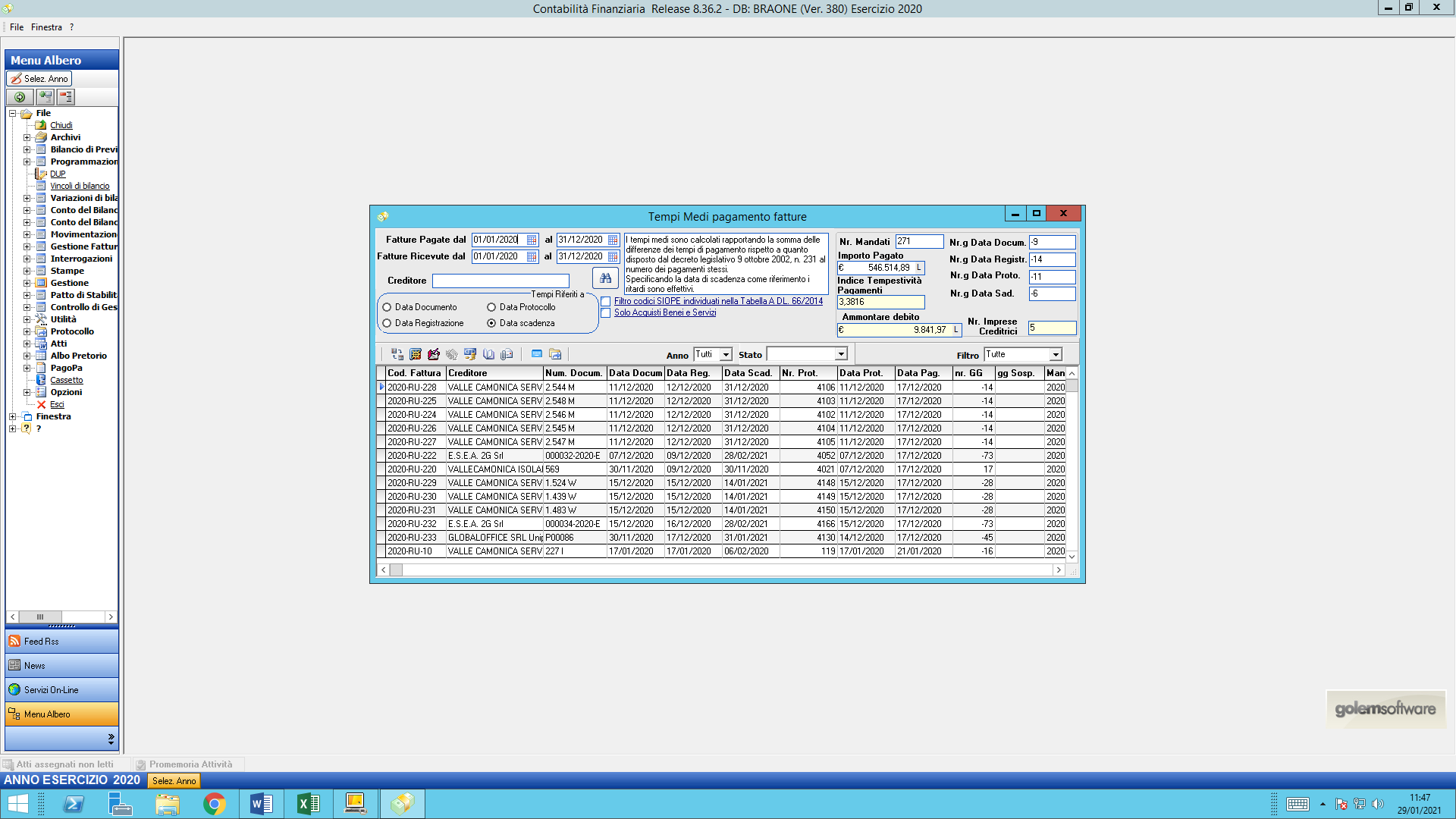 